Информация об округе № 20:Избирателей – 3482 Многоквартирные дома – 24КТОСы – БакальскийПомещение для голосования – Школа № 74Работа с избирателями:Организовано личных приемов – 9Принято избирателей из округа – 45Решено положительно –23Разъяснено –16Подготовлено запросов –19Привлечены денежные средства в округе в 2016г:147,0 т.р. – на проведение ремонтных работ в МАОУ СОШ № 74, МБДОУ ДС № 271, МБДОУ ДС № 27550,0 т.р. – ремонт подъезда по улице Черкасская, д. № 1050,0 т.р −  ремонт подъезда по ул. Комаровского, д. № 5110,4 т.р –установка малых архитектурных форм и благоустройство дома по адресу: ул. Комаровского, д. № 312,60 т.р – социальная поддержкаИнформация об округе № 20:Избирателей – 3482 Многоквартирные дома – 24КТОСы – БакальскийПомещение для голосования – Школа № 74Работа с избирателями:Организовано личных приемов – 9Принято избирателей из округа – 45Решено положительно –23Разъяснено –16Подготовлено запросов –19Привлечены денежные средства в округе в 2016г:147,0 т.р. – на проведение ремонтных работ в МАОУ СОШ № 74, МБДОУ ДС № 271, МБДОУ ДС № 27550,0 т.р. – ремонт подъезда по улице Черкасская, д. № 1050,0 т.р −  ремонт подъезда по ул. Комаровского, д. № 5110,4 т.р –установка малых архитектурных форм и благоустройство дома по адресу: ул. Комаровского, д. № 312,60 т.р – социальная поддержкаЗа прошедший период:Проведен   обучающий семинар для актива многоквартирных домов округа.Организованы и проведены мероприятия по празднованию Нового 2016 года. Более 100 детей из малообеспеченных и многодетных  семей получили поздравления, пригласительные билеты и новогодние подарки от депутата.Проведена работа по участию жителей округа  в «Российском Дне матери».В июле 2016 года на районном  празднике в честь Всероссийского дня «Семьи, Любви и Верности» было отмечено 12 семей из округа.В августе 2016 года на праздник “Звезды нашего двора” приглашено 300 семей округа. Депутат вручил 6 подарочных презентов.В честь празднования «Дня Победы» произведен обход ветеранов по домам.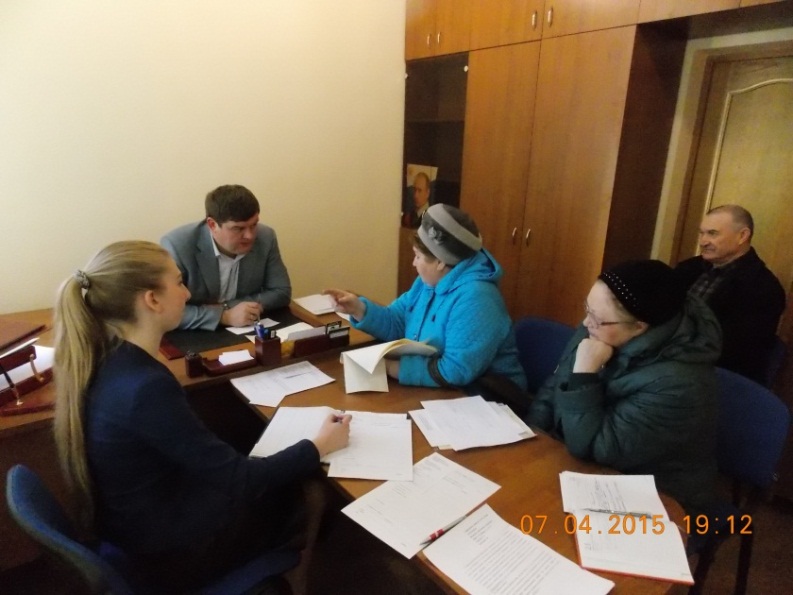 За прошедший период:Проведен   обучающий семинар для актива многоквартирных домов округа.Организованы и проведены мероприятия по празднованию Нового 2016 года. Более 100 детей из малообеспеченных и многодетных  семей получили поздравления, пригласительные билеты и новогодние подарки от депутата.Проведена работа по участию жителей округа  в «Российском Дне матери».В июле 2016 года на районном  празднике в честь Всероссийского дня «Семьи, Любви и Верности» было отмечено 12 семей из округа.В августе 2016 года на праздник “Звезды нашего двора” приглашено 300 семей округа. Депутат вручил 6 подарочных презентов.В честь празднования «Дня Победы» произведен обход ветеранов по домам.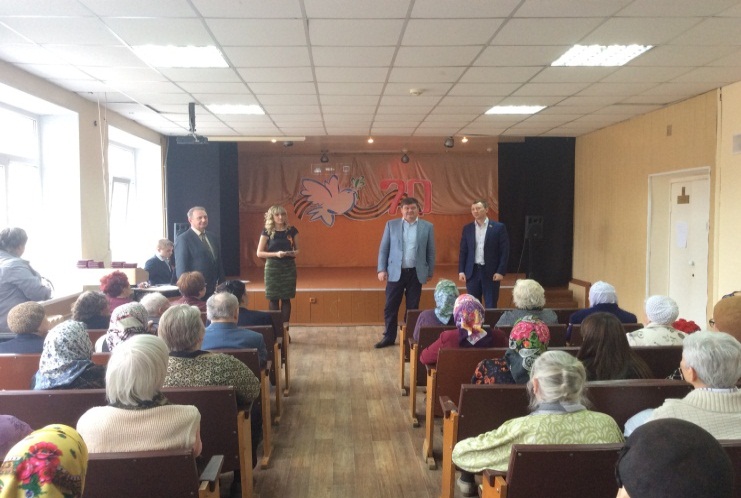 Осуществлялись поздравления жителей округа  с праздничными датами:  с 23 февраля, 8марта, с Пасхой, с Днем Металлурга.Велось сотрудничество с районным Советом Ветеранов. Депутатом  оказана спонсорская помощь в подписке газеты “Ветеран Урала”.Оказана организационная и спонсорская помощь  в проведении мероприятий организации “Память сердца». Вручены медали членам общественной организации “Дети погибших в ВОВ”.При содействии Администрации Металлургического района осуществлялась обрезка деревьев на территории округа и  асфальтирование внутридворовых дорог. Депутат направлял поздравительные открытки жителям округа с личными юбилейными датами.Осуществлялись поздравления жителей округа  с праздничными датами:  с 23 февраля, 8марта, с Пасхой, с Днем Металлурга.Велось сотрудничество с районным Советом Ветеранов. Депутатом  оказана спонсорская помощь в подписке газеты “Ветеран Урала”.Оказана организационная и спонсорская помощь  в проведении мероприятий организации “Память сердца». Вручены медали членам общественной организации “Дети погибших в ВОВ”.При содействии Администрации Металлургического района осуществлялась обрезка деревьев на территории округа и  асфальтирование внутридворовых дорог. Депутат направлял поздравительные открытки жителям округа с личными юбилейными датами.Полезные телефоны*отпечатано на личном принтере депутата П.С. Ищенко.Тираж 50 экз.Полезные телефоны*отпечатано на личном принтере депутата П.С. Ищенко.Тираж 50 экз.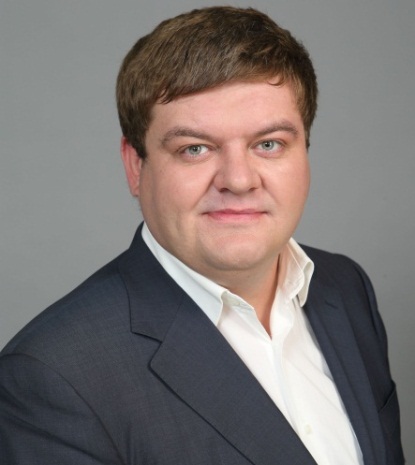 	Уважаемые избиратели!Вот и прошел еще один непростой, но богатый на события год.  Все, что нам удалось сделать за это время, стало возможным только благодаря нашим с Вами усилиям и упорной работе.Решая вопросы, я старался хоть немного внести ясность в неопределенность наших дней.   Но, хочу сказать, что  только благодаря Вашему активному участию нам удалось добиться многого.Нам также, безусловно, есть к чему стремиться, но я не планирую останавливаться на том, что сделано, и буду двигаться только вперед. Надеюсь, что и  в дальнейшем никакие трудности нас не остановят.Спасибо за доверие и поддержку!  Все у нас получится!Ваш депутат                          Петр Ищенко	Уважаемые избиратели!Вот и прошел еще один непростой, но богатый на события год.  Все, что нам удалось сделать за это время, стало возможным только благодаря нашим с Вами усилиям и упорной работе.Решая вопросы, я старался хоть немного внести ясность в неопределенность наших дней.   Но, хочу сказать, что  только благодаря Вашему активному участию нам удалось добиться многого.Нам также, безусловно, есть к чему стремиться, но я не планирую останавливаться на том, что сделано, и буду двигаться только вперед. Надеюсь, что и  в дальнейшем никакие трудности нас не остановят.Спасибо за доверие и поддержку!  Все у нас получится!Ваш депутат                          Петр ИщенкоГород Челябинск Металлургический районИзбирательный округ №20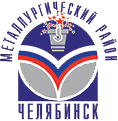 Отчетдепутата Совета депутатов Металлургического районаПетра Ищенкопо работе в избирательном округе с сентября 2015 по октябрь 2016 годаГород Челябинск Металлургический районИзбирательный округ №20Отчетдепутата Совета депутатов Металлургического районаПетра Ищенкопо работе в избирательном округе с сентября 2015 по октябрь 2016 года